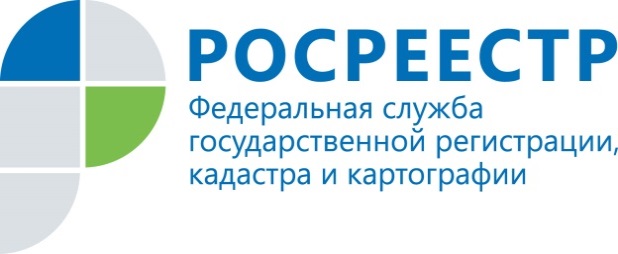 АнонсРосреестр Татарстана проведет «горячую линию» по вопросам завершающейся «дачной амнистии» В связи с завершением 1 марта 2019 года упрощенного порядка оформления жилых домов на земельных участках, предназначенных для ведения садоводства,   26 февраля с 8 до 12 ч Управление Росреестра по Республике Татарстан проведет «Горячую телефонную линию» по всей республике.Во время ее проведения татарстанцы смогут узнать, что изменится для граждан после указанной даты  при оформлении недвижимости; какой пакет документов необходимо будет для этого подготовить; в какие сроки будет рассмотрено заявление при постановке объекта недвижимости на кадастровый учет и регистрации права и т.д. На вопросы жителей Казани по телефону (843)255-25-71 ответит  начальник отдела государственной регистрации недвижимости физических лиц Управления Росреестра по Республике Татарстана Эндже Мухаметгалиева. Телефоны для жителей иных городов и районов Республики Татарстан размещены на официальном сайте Управления –  rosreestr.tatarstan.ru в разделе Обращения граждан – Горячие линии.Звоните и задавайте свои вопросы!   Контакты для СМИПресс-служба Росреестра Татарстана+8 843 255 25 10